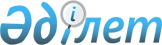 О внесении изменений и дополнений в решение Бурабайского районного маслихата от 21 декабря 2009 года № С-21/1 "О районном бюджете на 2010-2012 годы"
					
			Утративший силу
			
			
		
					Решение Бурабайского районного маслихата Акмолинской области от 5 ноября 2010 года № С-28/10. Зарегистрировано Управлением юстиции Бурабайского района Акмолинской области 17 ноября 2010 года № 1-19-184. Утратило силу - решением Бурабайского районнного маслихата Акмолинской области от 10 февраля 2011 года № С-30/5

       Сноска. Утратило силу - решением Бурабайского районнного маслихата Акмолинской области от 10.02.2011 № С-30/5       В соответствии с пунктом 5 статьи 109 Бюджетного Кодекса Республики Казахстан от 4 декабря 2008 года, статьей 6 Закона Республики Казахстан «О местном государственном управлении и самоуправлении в Республике Казахстан» от 23 января 2001 года, решением Акмолинского областного маслихата от 27 октября 2010 года № 4С-28-2 Бурабайский районный маслихат РЕШИЛ:



      1. Внести в решение Бурабайского районного маслихата «О районном бюджете на 2010-2012 годы» от 21 декабря 2009 года № С-21/1 (зарегистрировано в реестре государственной регистрации нормативных правовых актов № 1-19-170, опубликовано 21 января 2010 года в районной газете «Бурабай», 18 января 2010 года в районной газете «Луч»), следующие изменения и дополнения:



      в пункте 1:

      в подпункте 1):

      цифры «5170894,9» заменить на цифры «5405299,6»;

      цифры «1366051,0» заменить на цифры «1365409,0»;

      цифры «59966,2» заменить на цифры «60386,2»;

      цифры «335486,8» заменить на цифры «335708,8»;

      цифры «3409390,9» заменить на цифры «3643795,6».

      в подпункте 2):

      цифры «4878944,6» заменить на цифры «5113385,4».

      в подпункте 3):

      цифры «-33768,0» заменить на цифры «-33881,7»;

      цифры «40000,0» заменить на цифры «40113,7».

      в подпункте 5):

      цифры «325718,3» заменить на цифры «325795,9».

      в подпункте 6):

      цифры «-325718,3» заменить на цифры «-325795,9»;

      цифры «345100,0» заменить на цифры «345213,7»;

      цифры «13149,7» заменить на цифры «13185,8».



      в пункте 3:

      в подпункте 1):

      цифры «8194,0» заменить на цифры «8190,4»;

      цифры «11082,0» заменить на цифры «11074,0»;

      цифры «880,0» заменить на цифры «3056,0».



      подпункт 2):

      дополнить абзацами шестым, седьмым и восьмым следующего содержания:

      «на реконструкцию сетей водоснабжения поселка Бурабай Бурабайского района Акмолинской области в сумме 100000,0 тысяч тенге»;

      «на разработку проектно-сметной документации по объекту «Реконструкция внутриквартальных водопроводных сетей в городе Щучинске Акмолинской области» в сумме 4605,0 тысяч тенге»;

      «на разработку проектно-сметной документации по объекту «Реконструкция сетей водоснабжения поселка Бурабай Бурабайского района Акмолинской области вторая очередь» в сумме 4605,0 тысяч тенге».



      в подпункте 3):

      цифры «4917,0» заменить на цифры «4051,0»;

      цифры «19957,0» заменить на цифры «19969,0»;

      цифры «1511,0» заменить на цифры «1395,7»;

      цифры «100000,0» заменить на цифры «224000,0».



      2. Приложения 1, 5 к указанному решению Бурабайского районного маслихата изложить и утвердить в новой редакции согласно приложениям 1, 2 к настоящему решению.



      3. Настоящее решение вступает в силу со дня государственной регистрации в управлении юстиции Бурабайского района Акмолинской области и вводится в действия с 1 января 2010 года.      Председатель XXVIII

      сессии районного маслихата                 Г.Марченко      Секретарь 

      районного маслихата                        Б.Койшыбаев«СОГЛАСОВАНО»      Аким Бурабайского района                   В.Балахонцев      Начальник государственного

      учреждения «Отдел экономики

      и бюджетного планирования

      Бурабайского района»                       Г.Тналинова

Приложение 1

к решению Бурабайского районного

маслихата от 5 ноября 2010 года

№ С-28/10Бюджет Бурабайского района на 2010 год

Приложение 2

к решению Бурабайского районного маслихата

от 5 ноября 2010 года № С-28/10

Приложение 5

к решению Бурабайского районного маслихата

от 21 декабря 2009 года № С-21/1Бюджетные программы города районного значения, поселка, аульного (сельского) округа на 2010 год
					© 2012. РГП на ПХВ «Институт законодательства и правовой информации Республики Казахстан» Министерства юстиции Республики Казахстан
				категориякатегориякатегорияВсегоклассклассклассВсегоподклассподклассподклассВсегоспецификаспецификаВсего123461. Доходы5405299,61НАЛОГОВЫЕ ПОСТУПЛЕНИЯ1365409,0101Подоходный налог156777,01012Индивидуальный подоходный налог156777,0103Социальный налог659706,01031Социальный налог659706,0104Налоги на собственность476044,01041Налоги на имущество266729,01043Земельный налог82127,0104302Земельный налог с физических лиц на земли населенных пунктов9391,01044Налог на транспортные средства125484,01045Единый земельный налог1704,0104501Единый земельный налог1704,0105Внутренние налоги на товары, работы и услуги61558,01052Акцизы10938,01053Поступления за использование природных и других ресурсов19841,01054Сборы за ведение предпринимательской и профессиональной деятельности24606,01055Налог на игорный бизнес6173,0107Прочие налоги0,01071Прочие налоги0,0108Обязательные платежи, взимаемые за совершение юридически значимых действий и(или) выдачу документов уполномоченными на то государственными органами или должностными лицами11324,01081Государственная пошлина11324,02НЕНАЛОГОВЫЕ ПОСТУПЛЕНИЯ60386,2201Доходы от государственной собственности5221,02011Поступления части чистого дохода государственных предприятий1017,0201102Поступления части чистого дохода коммунальных государственных предприятий1017,02015Доходы от аренды имущества, находящегося в государственной собственности4204,0202Поступления от реализации товаров

(работ, услуг) государственными учреждениями, финансируемыми из государственного бюджета132,02021Поступления от реализации товаров

(работ, услуг) государственными учреждениями, финансируемыми из государственного бюджета132,0203Поступления денег от проведения государственных закупок,организуемых государственными учреждениями,финансируемыми из государственного бюджета0,02031Поступления денег от проведения государственных закупок,организуемых государственными учреждениями,финансируемыми из государственного бюджета0,0203102Поступления денег от проведения государственных закупок,организуемых государственными учреждениями,финансируемыми из местного бюджета0,0204Штрафы, пени, санкции, взыскания, налагаемые государственными учреждениями, финансируемыми из государственного бюджета, а также содержащимися и финансируемыми из бюджета (сметы расходов) Национального Банка Республики Казахстан54002,22041Штрафы, пени, санкции, взыскания, налагаемые государственными учреждениями, финансируемыми из государственного бюджета, а также содержащимися и финансируемыми из бюджета (сметы расходов) Национального Банка Республики Казахстан, за исключением поступлений54002,2204105Административные штрафы, пени, санкции, взыскания, налагаемые местными государственными органами54000,0206Прочие неналоговые поступления1031,02061Прочие неналоговые поступления1031,0206109Другие неналоговые поступления в местный бюджет1031,03ПОСТУПЛЕНИЯ ОТ ПРОДАЖИ ОСНОВНОГО КАПИТАЛА335708,8301Продажа государственного имущества, закрепленного за государственными учреждениями146300,03011Продажа государственного имущества, закрепленного за государственными учреждениями146300,0303Продажа земли и нематериальных активов189408,83031Продажа земли189186,83032Продажа нематериальных активов222,04ПОСТУПЛЕНИЯ ТРАНСФЕРТОВ3643795,6402Трансферты из вышестоящих органов государственного управления3643795,64022Трансферты из областного бюджета3643795,6Функциональная группаФункциональная группаФункциональная группаФункциональная группаФункциональная группаВсегоФункциональная подгруппаФункциональная подгруппаФункциональная подгруппаФункциональная подгруппаВсегоАдминистратор бюджетных программАдминистратор бюджетных программАдминистратор бюджетных программВсегоПрограммаПрограммаВсего12346II. Затраты5113385,41Государственные услуги общего характера178084,201Представительные, исполнительные и другие органы, выполняющие общие функции государственного управления153644,2112Аппарат маслихата района (города областного значения)10229,0001Услуги по обеспечению деятельности маслихата района (города областного значения)10229,0122Аппарат акима района (города областного значения)61543,2001Услуги по обеспечению деятельности акима района в городе, города районного значения, поселка, аула (села), аульного (сельского) округа61102,2004Материально-техническое оснащение государственных органов441,0123Аппарат акима района в городе, города районного значения, поселка, аула (села), аульного (сельского) округа81872,0001Услуги по обеспечению деятельности акима района в городе, города районного значения, поселка, аула (села), аульного (сельского) округа80827,0023Материально-техническое оснащение государственных органов1045,002Финансовая деятельность16007,0452Отдел финансов района 

(города областного значения)16007,0001Услуги по реализации государственной политики в области исполнения бюджета района (города областного значения) и управления коммунальной собственностью района (города областного значения)11492,0003Проведение оценки имущества в целях налогооблажения690,0004Организация работы по выдаче разовых талонов и обеспечение полноты сбора сумм от реализации разовых талонов3825,005Планирование и статистическая деятельность8433,0453Отдел экономики и бюджетного планирования района (города областного значения)8433,0001Услуги по реализации государственной политики в области формирования и развития экономической политики, системы государственного планирования и управления района (города областного значения)8433,02Оборона1268,001Военные нужды1268,0122Аппарат акима района (города областного значения)1268,0005Мероприятия в рамках исполнения всеобщей воинской обязанности1268,03Общественный порядок, безопасность, правовая, судебная, уголовная-исполнительная деятельность3597,001Правоохранетельная деятельность3597,0458Отдел жилищно-коммунального хозяйства, пассажирского транспорта и автомобильных дорог района (города областного значения)3597,0021Обеспечение безопасности дорожного движения в населенных пунктах3597,04Образование1790098,501Дошкольное воспитание и обучение152791,0464Отдел образования района (города областного значения)152791,0009Обеспечение деятельности организаций дошкольного воспитания и обучения152791,002Начальное, основное среднее и общее среднее образование1576482,0123Аппарат акима района в городе, города районного значения, поселка, аула (села), аульного (сельского) округа2687,0005Организация бесплатного подвоза учащихся до школы и обратно в аульной (сельской) местности2687,0464Отдел образования района (города областного значения)1573795,0003Общеобразовательное обучение1529194,0006Дополнительное образование для детей44601,009Прочие услуги в области образования60825,5464Отдел образования района (города областного значения)60825,5001Услуги по реализации государственной политики на местном уровне в области образования9377,0004Информатизация системы образования в государственных учреждениях образования района (города областного значения)5225,0005Приобретение и доставка учебников, учебно-методических комплексов для государственных учреждений образования района (города областного значения)15272,0007Проведение школьных олимпиад, внешкольных мероприятий и конкурсов районного (городского) масштаба2358,0011Капитальный, текущий ремонт объектов образования в рамках реализации стратегии региональной занятости и переподготовки кадров28593,56Социальная помощь и социальное обеспечение163061,002Социальная помощь142197,0451Отдел занятости и социальных программ района (города областного значения)142197,0002Программа занятости21569,0005Государственная адресная социальная помощь4497,0006Жилищная помощь5029,0007Социальная помощь отдельным категориям нуждающихся граждан по решениям местных представительных органов7961,7010Материальное обеспечение детей инвалидов, воспитывающихся и обучающихся на дому1540,0014Оказание социальной помощи нуждающимся гражданам на дому29876,0016Государственные пособия на детей до 18 лет10756,0017Обеспечение нуждающихся инвалидов обязательными гигиеническими средствами и предоставление услуг специалистами жестового языка, индивидуальными помощниками в соответствии с индивидуальной программой реабилитации инвалида9879,0019Обеспечение проезда участникам и инвалидам Великой Отечественной войны по странам Содружества Независимых Государств, по территории Республики Казахстан, а также оплаты им и сопровождающим их лицам расходов на питание, проживание, проезд для участия в праздничных мероприятиях в городах Москва, Астана к 65-летию Победы в Великой Отечественной войне1540,3020Выплата единовременной материальной помощи участникам и инвалидам Великой Отечественной войны, а также лицам, приравненным к ним, военнослужащим, в том числе уволенным в запас (отставку), проходившим военную службу в период с 22 июня 1941 года по 3 сентября 1945 года в воинских частях, учреждениях, в военно-учебных заведениях, не входивших в состав действующей армии, награжденным медалью «За победу над Германией в Великой Отечественной войне 1941-1945 гг.» или медалью «За победу над Японией», проработавшим (прослужившим) не менее шести месяцев в тылу в годы Великой Отечественной войны к 65-летию Победы в Великой Отечественной войне49549,009Прочие услуги в области социальной помощи и социального обеспечения20864,0451Отдел занятости и социальных программ района (города областного значения)20864,0001Услуги по реализации государственной политики на местном уровне в области обеспечения занятости и реализации социальных программ для населения20610,0011Оплата услуг по зачислению, выплате и доставке пособий и других социальных выплат254,07Жилищно-коммунальное хозяйство338623,101Жилищное хозяйство90407,0467Отдел строительства района (города областного значения)90407,0003Строительство жилья0,0004Развитие, обустройство и (или) приобретение инженерно-коммуникационной инфраструктуры24747,0019Строительство жилья65660,002Коммунальное хозяйство213630,1458Отдел жилищно-коммунального хозяйства, пассажирского транспорта и автомобильных дорог района (города областного значения)213630,1012Функционирование системы водоснабжения и водоотведения11552,0026Организация эксплуатации тепловых сетей, находящихся в коммунальной собственности районов (городов областного значения)164900,0030Ремонт инженерно-коммуникационной инфраструктуры и благоустройство населенных пунктов в рамках реализации cтратегии региональной занятости и переподготовки кадров37178,103Благоустройство населенных пунктов34586,0123Аппарат акима района в городе, города районного значения, поселка, аула (села), аульного( сельского) округа18526,0008Освещение улиц населенных пунктов13870,0009Обеспечение санитарии населенных пунктов4656,0011Благоустройство и озеленение населенных пунктов0,0458Отдел жилищно-коммунального хозяйства, пассажирского транспорта и автомобильных дорог района (города областного значения)16060,0015Освещение улиц населенных пунктов400,0016Обеспечение санитарии населенных пунктов9527,0017Содержание мест захоронений и захоронение безродных726,0018Благоустройство и озеленение населенных пунктов5407,08Культура, спорт, туризм и информационное пространство91850,001Деятельность в области культуры30802,0123Аппарат акима района в городе, города районного значения, поселка, аула (села), аульного (сельского) округа604,0006Поддержка культурно-досуговой работы на местном уровне604,0455Отдел культуры и развития языков района (города областного значения)30198,0003Поддержка культурно-досуговой работы30198,002Спорт3732,0465Отдел физической культуры и спорта района (города областного значения)3732,0006Проведение спортивных соревнований на районном (города областного значения) уровне3732,003Информационное пространство45400,0455Отдел культуры и развития языков района (города областного значения)32872,0006Функционарование районных (городских) библиотек27413,0007Развитие государственного языка и других языков народа Казахстана5459,0456Отдел внутренней политики района (города областного значения)12528,0002Услуги по проведению государственной информационной политики через газеты и журналы8970,0005Услуги по проведению государственной информационной политики через телерадиовещание3558,009Прочие услуги по организации культуры, спорта, туризма и информационного пространства11916,0455Отдел культуры и развития языков района (города областного значения)4024,0001Услуги по реализации государственной политики на местном уровне в области развития языков и культуры4024,0456Отдел внутренней политики района (города областного значения)4027,0001Услуги по реализации государственной политики на местном уровне в области информации, укрепления государственности и формирования социального оптимизма граждан4027,0465Отдел физической культуры и спорта района (города областного значения)3865,0001Услуги по реализации государственной политики на местном уровне  в сфере физической культуры и спорта3865,09Топливно-энергетический комплекс и недропользование1915000,009Прочие услуги в области топливно-энергетического комплекса и недропользования1915000,0467Отдел строительства района (города областного значения)1915000,0009Развитие теплоэнергетической системы1915000,010Сельское, водное, лесное, рыбное хозяйство, особо охраняемые природные территории, охранна окружающей среды и животного мира, земельные отношения.514647,001Сельское хозяйство14118,0453Отдел экономики и бюджетного планирования района (города областного значения)3056,0099Реализация мер социальной поддержки специалистов социальной сферы сельских населенных пунктов за счет целевого трансферта из республиканского бюджета3056,0462Отдел сельского хозяйства района (города областного значения)7181,0001Услуги по реализации государственной политики на местном уровне в сфере сельского хозяйства7181,0473Отдел ветеринарии района (города областного значения)3881,0001Услуги по реализации государственной политики на местном уровне в сфере ветеринарии3596,0 004Материально-техническое оснащение государственных органов285,002Водное хозяйство478881,0467Отдел строительства района (города областного значения)478881,0012Развитие объектов водного хозяйства478881,006Земельные отношения10703,0463Отдел земельных отношений района (города областного значения)10703,0001Услуги по реализации государственной политики в области регулирования земельных отношений на территории района (города областного значения)7703,0004Организация работ по зонированию земель3000,009Прочие услуги в области сельского, водного, лесного, рыбного  хозяйства, охраны окружающей среды и земельных отношений10945,0462Отдел сельского хозяйства района (города областного значения)0,0009Проведение противоэпизоотических мероприятий0,0473Отдел ветеринарии района (города областного значения)10945,0011Проведение противоэпизоотических мероприятий10945,011Промышленность, архитектурная, градостроительная и строительная деятельнсть27412,002Архитектурная, градостроительная и строительная деятельность27412,0467Отдел строительства района (города областного значения)5853,0001Услуги по реализации государственной политики на местном уровне в области строительства5853,0468Отдел архитектуры и градостроительства района (города областного значения)21559,0001Услуги по реализации государственной политики в области архитектуры и градостроительства на местном уровне6595,0003Разработка схем градостроительного развития территории района и генеральных планов населенных пунктов14964,012Транспорт и коммуникации37023,701Автомобильный транспорт7023,7458Отдел жилищно-коммунального хозяйства, пассажирского транспорта и автомобильных дорог района (города областного значения)7023,7023Обеспечение функционирования автомобильных дорог7023,709Прочие услуги в сфере транспорта и коммуникаций30000,0458Отдел жилищно-коммунального хозяйства, пассажирского транспорта и автомобильных дорог района (города областного значения)30000,0008Ремонт и содержание автомобильных дорог районного значения, улиц городов и населенных пунктов в рамках реализации стратегии региональной занятости и переподготовки кадров30000,013Прочие45637,003Поддержка предпринимательской деятельности и защита конкуренции5109,0469Отдел предпринимательства района (города областного значения)5109,0001Услуги по реализации государственной политики на местном уровне в области развития предпринимательства и промышленности5109,009Прочие40528,0452Отдел финансов района (города областного значения)32000,0012Резерв местного исполнительного органа района (города областного значения)32000,0458Отдел жилищно-коммунального хозяйства, пассажирского транспорта и автомобильных дорог района (города областного значения)8528,0001Услуги по реализации государственной политики на местном уровне в области жилищно-коммунального хозяйства, пассажирского транспорта и автомобильных дорог8528,014Обслуживание долга5994,001Обслуживание долга5994,0452Отдел финансов района (города областного значения)5994,0013Обслуживание долга местных исполнительных органов по выплате вознаграждений и иных платежей по займам из областного бюджета5994,015трансферты1089,901трансферты1089,9452Отдел финансов района (города областного значения)1089,9006Возврат неиспользованных (недоиспользованных) целевых трансфертов1089,9III. Чистое бюджетное кредитование-33881,7Бюджетные кредиты6232,010Сельское, водное, лесное, рыбное хозяйство, особо охраняемые природные территории, охранна окружающей среды и животного мира, земельные отношения.6232,001Сельское хозяйство6232,0453Отдел экономики и бюджетного планирования района (города областного значения)6232,0006Бюджетные кредиты для реализации мер социальной поддержки специалистов социальной сферы сельских населенных пунктов6232,05Погашение бюджетных кредитов40113,701Погашение бюджетных кредитов40113,71Погашение бюджетных кредитов выданных из государственного бюджета40113,711Погашение бюджетных кредитов выданных из местного бюджета до 2005 года юридическим лицам40000,013Погашение бюджетных кредитов, выданных из местного бюджета физическим лицам113,7IV. Сальдо по операциям с финансовыми активами 0,0V. Дефицит бюджета325795,9VI. Финансирование дефицита бюджета-325795,97Поступление займов6232,001Внутренние государственные займы6232,02Договоры займа6232,03Займы, получаемые местным исполнительным органом района (города областного значения)6232,016Погашение займов345213,701Погашение займов345213,7452Отдел финансов района

(города областного значения)345213,7008Погашение долга местного исполнительного органа перед вышестоящим бюджетом345213,78Используемые остатки бюджетных средств13185,81Остатки бюджетных средств13185,81Свободные остатки бюджетных средств13185,81Свободные остатки бюджетных средств13185,8Функциональная группаФункциональная группаФункциональная группаФункциональная группаФункциональная группавсего суммаФункциональная подгруппаФункциональная подгруппаФункциональная подгруппаФункциональная подгруппавсего суммаАдминистратор бюджетных программАдминистратор бюджетных программАдминистратор бюджетных программвсего суммаПрограммаПрограммавсего сумма1234781Государственные услуги общего характера8187201Представительные, исполнительные и другие органы, выполняющие общие функции государственного управления81872123Аппарат акима района в городе, города районного значения, поселка, аула (села), аульного сельского округа81872001Услуги по обеспечению деятельности акима района в городе, города районного значения, поселка, аула (села), аульного (сельского) округа80827023Материально-техническое оснащение государственных органов10454Образование268702Начальное общее, основное общее, среднее общее образование2687123Аппарат акима района в городе, города районного значения, поселка, аула (села), аульного сельского округа2687005Организация бесплатного подвоза учащихся до школы и обратно в аульной (сельской) местности26877Жилищно-коммунальное хозяйство1852603Благоустройство населенных пунктов18526008Освещение улиц населенных пунктов13870009Обеспечение санитарии населенных пунктов46568Культура, спорт, туризм и информационное пространство604123Аппарат акима района в городе, города районного значения, поселка, аула (села), аульного (сельского) округа604006Поддержка культурно-досуговой работы на местном уровне604ИТОГО103689в том числев том числев том числев том числев том числев том числев том числев том числев том числев том числев том числев том числеАппарат акима города ЩучинскаАппарат акима поселка БурабайАблайхановский с/оВеденовский с/оЗеленоборский с/оЗлатопольский с/оКенесаринский с/оКатаркольский с/оа/о АтамекенНаурызбаевский с/оУрумкайский с/оУспено-Юрьевский с/о910111213141516171819201173378556066567273296079668266195926513560776699117337855606656727329607966826619592651356077669911733785560665672732960796682661959265135607766991163878555971557772345984658765245831504059826604959595959595959595959500092500417055907860000925004170559078600009250041705590786092541755978614359241015151515162715151015151435924101515151516271515101515985324101607450615151515201515101515000604000000000006040000000060426092102656081721673446094872666346500514568786714